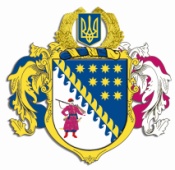 ДНІПРОПЕТРОВСЬКА ОБЛАСНА РАДАVIІ СКЛИКАННЯПостійна комісія обласної ради з питань соціально-економічного розвитку області, бюджету та фінансівпр. Олександра Поля, 2, м. Дніпро, 49004П Р О Т О К О Л   № 46засідання постійної комісії обласної ради„26” жовтня 2017 року15.00 годинУсього членів комісії:		 13 чол.Присутні:                   		   9 чол.Відсутні:                     		   4 чол.Присутні члени комісії: Ніконоров А.В., Ульяхіна А.М. (телеконференція),  Жадан Є.В., Орлов С.О., Петросянц М.М., Плахотник О.О., Мартиненко Є.А. (телеконференція), Саганович Д.В., Войтов Г.О.Відсутні члени комісії: Буряк І.О., Удод Є.Г., Мазан Ю.В., Шамрицька Н.А. У роботі комісії взяли участь: Шебеко Т.І. – директор департаменту фінансів ОДА, Світлічна С.М. – заступник начальника управління культури, національностей і релігій ОДА, Кушвід О.А. – начальник управління капітального будівництва ОДА, Дірявка Н.О. – завідувач сектору планування видатків та фінансування закладів охорони здоров’я  департаменту охорони здоров’я ОДА, Семенюк В.П. – заступник директора департаменту соціального захисту ОДА, Грива В.Л.  ‒ заступник директора департаменту житлово-комунального господарства та будівництва ОДА, Беспаленкова Н.М. – начальник управління бухгалтерського обліку та фінансів управління бухгалтерського обліку, фінансів та господарської діяльності виконавчого апарату облради, Богуславська І.О. – заступник начальника управління – начальник відділу бюджету та фінансів виконавчого апарату облради.Головував: Ніконоров А.В.Порядок денний засідання постійної комісії:1. Про розгляд проекту розпорядження голови обласної ради „Про внесення змін до рішення обласної ради від 02 грудня 2016 року № 116-7/VІІ „Про обласний бюджет на 2017 рік”.2. Звіт про виконання регіональної програми впровадження державної політики органами виконавчої  влади у Дніпропетровській області на 2016 – 2020 роки за 9 місяців 2017 року.3. Різне.СЛУХАЛИ: 1. Про розгляд проекту розпорядження голови обласної ради „Про внесення змін до рішення обласної ради від 02 грудня 2016 року № 116-7/VІІ „Про обласний бюджет на 2017 рік”.Інформація: директора департаменту фінансів облдержадміністрації            Шебеко Т.І. стосовно внесення змін до рішення обласної ради від 02 грудня 2016 року № 116-7/VІІ „Про обласний бюджет на 2017 рік”.Виступили: Ніконоров А.В., Саганович Д.В., Жадан Є.В., Шебеко Т.М., Світлична С.М., Беспаленкова Н.М.ВИРІШИЛИ: 1. Погодити запропонований облдержадміністрацією проект розпорядження голови обласної ради „Про внесення змін до рішення обласної ради від 02 грудня 2016 року № 116-7/VІІ „Про обласний бюджет на 2017 рік” (лист облдержадміністрації від 23.10.2017 № 14-4089/0/2-17 додається на 27 арк., пояснювальна записка департаменту фінансів облдержадміністрації від 24.10.2017 № 1775/0/17-17 додається на 03 арк.).2. Внести такі зміни до поданого проекту розпорядження голови обласної ради „Про внесення змін до рішення обласної ради від 02 грудня 2016 року № 116-7/VІІ „Про обласний бюджет на 2017 рік”:за пропозицією головного розпорядника коштів – обласної ради перерозподілити кошти, а саме: збільшити бюджетні призначення за КПКВК 0117470 „Внески до статутного капіталу суб’єктів господарювання” КЕКВ 3210 у сумі 300,0 тис. грн за КП „Будинок юстиції” ДОР”, зменшивши бюджетні призначення за КП „Молодіжний центр Дніпропетровщини” ДОР” у сумі 300,0 тис. грн;за зверненням КЗК „Дніпропетровський академічний український музично-драматичний театр ім. Т.Г.Шевченка” по головному розпоряднику коштів – управлінню культури, національностей і релігій ОДА збільшити планові призначення комунальному закладу культури на реконструкцію вузла обліку теплової енергії у сумі 70,0 тис. грн та на поточний ремонт системи опалення 80,0 тис. грн;за пропозицією головного розпорядника коштів – управління культури, національностей і релігій ОДА провести перерозподіл коштів між поточними та капітальними видатками в межах планових призначень КЗК „Дніпропетровський національний історичний музей ім. Д.І Яворницького” у сумі  180,0 тис. грн з метою  придбання комплектуючих під екран діорами  вищевказаної установи;за пропозицією департаменту фінансів ОДА: на підставі додаткових договорів про ануляцію взаєморозрахунків  зменшити планові призначення субвенції з державного бюджету місцевим бюджетам на погашення різниці в тарифах на комунальні послуги на суму 938,5 тис. грн; збільшити дохідну і видаткову частини обласного бюджету на суму 435,1 тис. грн за рахунок передачі субвенції з бюджету міста Дніпра на виконання Програми виконання доручень виборців депутатами Дніпропетровської міської ради VIІ скликання на 2016-2020 роки для КЗ „Дніпропетровська обласна дитяча лікарня” ДОР” на придбання наборів приладдя у сумі 35,1 тис. грн та КЗ „Дніпропетровська обласна клінічна лікарня ім. І. І. Мечнікова” ДОР на придбання медикаментів та виробів медичного призначення у сумі 400,0 тис. грн для поранених бійців – учасників АТО.3. Рекомендувати голові обласної ради прийняти проект розпорядження голови обласної ради „Про внесення змін до рішення обласної ради від 02 грудня 2016 року № 116-7/VІІ „Про обласний бюджет на 2017 рік” із зазначеними змінами (лист департаменту фінансів облдержадміністрації від 26.10.2017 № 1778/0/17-17 додається на 29 арк., пояснювальна записка департаменту фінансів облдержадміністрації від 26.10.2017 № 1778/0/17-17 додається на 03 арк.).. 4. Рекомендувати департаменту фінансів облдержадміністрації надати проект рішення обласної ради „Про внесення змін до рішення обласної ради від 02 грудня 2016 року № 116-7/VІІ „Про обласний бюджет на 2017 рік” з цими змінами на чергову сесію обласної ради для затвердження й внести такі зміни: Результати голосування:за 			9проти		-утримались 	-усього 		9СЛУХАЛИ: 2. Звіт про виконання регіональної програми впровадження державної політики органами виконавчої  влади у Дніпропетровській області на 2016 – 2020 роки за 9 місяців 2017 року.Інформація: директора департаменту фінансів облдержадміністрації Шебеко Т.І. про виконання регіональної програми впровадження державної політики органами виконавчої  влади у Дніпропетровській області на 2016 – 2020 роки за 9 місяців 2017 року.Виступили: Ніконоров А.В., Саганович Д.В.ВИРІШИЛИ: Звіт про виконання регіональної програми впровадження державної політики органами виконавчої  влади у Дніпропетровській області на 2016 – 2020 роки за 9 місяців 2017 року взяти до відома.Результати голосування:за 			9проти		-утримались 	-усього 		9СЛУХАЛИ: 3. Різне.Інформація: голови постійної комісії обласної ради з питань соціально-економічного розвитку області, бюджету та фінансів Ніконорова А.В. стосовно надання пропозицій до плану роботи обласної ради на 2018 рік.Виступили: Ніконоров А.В., Саганович Д.В.ВИРІШИЛИ: Підготувати пропозиції до плану роботи обласної ради на 2018 рік на наступне засідання постійної комісії.Результати голосування:за 			9проти		-утримались 	-усього 		9Голова постійної комісії					А.В. НІКОНОРОВСекретар постійної комісії					Д.В. САГАНОВИЧ 